CONFIDENTIALLewisham Safer Communities MARAC Referral FormThis document contains restricted information. It is circulated in accordance with Section 115 Crime & Disorder Act 1998 and Lewisham Information Sharing Protocol. No action should be taken in relation to this information without referring to the originator who may hold additional information. No part of the following material should be further disseminated or disclosed without prior consultation with the originator.Please send this referral form to: asb.statnuisance@lewisham.gov.ukReferrer details:Victim details:Perpetrator details:Referral details:Date of referral:NameRole titleAgencyContact numberEmail addressName:Date of birthAddressLandlord/tenureContact numberEmail addressVulnerabilitiesEthnic groupWhite: English/Welsh/Scottish/Northern Irish/British Irish Gypsy or Irish Traveller Any Other White background, please describe Mixed/Multiple ethnic group White and Black Caribbean
 White and Black African
 White and Asian
 Any other Mixed/Multiple ethnic background, please describeAsian/Asian British Indian
 Pakistani
 Bangladeshi
 Chinese
 Any other Asian background, please describeBlack/African/Caribbean/Black British African
 Caribbean
 Any other Black/African/Caribbean background, please describeOther ethnic group Arab
 Any other ethnic group, please describePlease describe: Any other informationName:Date of birthAddressLandlord/tenureVulnerabilitiesEthnic groupWhite: English/Welsh/Scottish/Northern Irish/British Irish Gypsy or Irish Traveller Any Other White background, please describe Mixed/Multiple ethnic group White and Black Caribbean
 White and Black African
 White and Asian
 Any other Mixed/Multiple ethnic background, please describeAsian/Asian British Indian
 Pakistani
 Bangladeshi
 Chinese
 Any other Asian background, please describeBlack/African/Caribbean/Black British African
 Caribbean
 Any other Black/African/Caribbean background, please describeOther ethnic group Arab
 Any other ethnic group, please describePlease describe: Any other informationProvide any reference numbers related to this case, ie CAD, crime reference number, case file etcReason for referral Offences/behaviour falls within the definition of anti social behaviour. The offence/behaviours took place in Lewisham There is documented evidence of ASB, e.g. CRIMINTS, stop & search slips, custody records, statements, victim/witness reports, records of neighbourhood nuisance complaints, diary sheets, letters of complaint etc.   Candidate/area has a minimum of 2 records of ASB in last 3 months.         OR Repeat referral       OR Case of hate crimeBackground and risk issuesWhat outcome / action is the referral agency looking achieve as a result of this referral?                                       All victims should be contacted and informed of their MARAC referral. If this has not happened please give detailed reasons why not.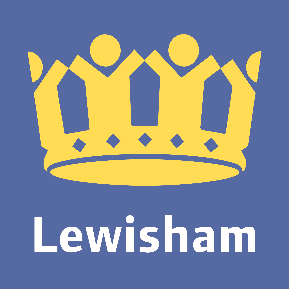 